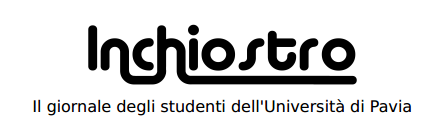 CONCORSO LETTERARIO “Inchiostro a volontà - Settima edizione”MODULO DI PARTECIPAZIONE(Tutti i campi sono obbligatori)La/Il sottoscritta/o ......................................................................................................................................(cognome nome)(compilare l'opzione corrispondente alla propria attività)studente iscritto all'Università di Pavia presso la facoltà di …..................................................corso di laurea................................................................................... n° matricola....................ricercatore / dottorando / specializzando presso la facoltà di.................................................. indirizzo ..............................................................................................................................................indirizzo e-mail ................................................................................... cell. ........................................presenta al concorso il testo dal titolo …..............................................................................................Il sottoscritto dichiara che le opere presentate sono inedite e mai premiate ad altri concorsi. Dichiaradi conoscere le norme che regolano il concorso e di accettarle incondizionatamente. In particolare èa  conoscenza  che  il  materiale  presentato  non  verrà  restituito  e  potrà  essere  utilizzato  dagliOrganizzatori per la pubblicazione col solo obbligo di citare il nome dell'autore, senza alcun diritto acompensi da parte dello stesso. Pavia, il ......................................  in fede                         Informativa sulla privacy:Il partecipante dichiara di cedere in esclusiva a Inchiostro, ai sensi del D.Lgs 30 giugno 2003 num. 196 il diritto di conservare i dati dallo stesso messi a disposizione; di utilizzarli e o divulgarli attraverso ogni tipologia, mezzo e sistema di comunicazione secondo  principi  di  correttezza, liceità, trasparenza  e  senza  fni  commerciali  o  pubblicitari, tutelando  tutti  i  diritti  del partecipante. Egli, in ogni momento potrà esercitare i Suoi diritti nei confronti del titolare del trattamento, ai sensi dell' art. 7 del D.Lgs 196/2003.